Муниципальное дошкольное образовательное учреждениеДетский сад «Тополек»Конспект занятияТема: «Дружба начинается с улыбки»Возраст детей: 5-6 лет.Срок реализации: март 2018г.       Составитель: воспитатель первой                               квалификационной категории Курочкина Г.С.г. Мышкин                                                      2018г.Конспект занятия в старшей группе.Тема: «Дружба начинается с улыбки»Воспитатель Курочкина Г.С.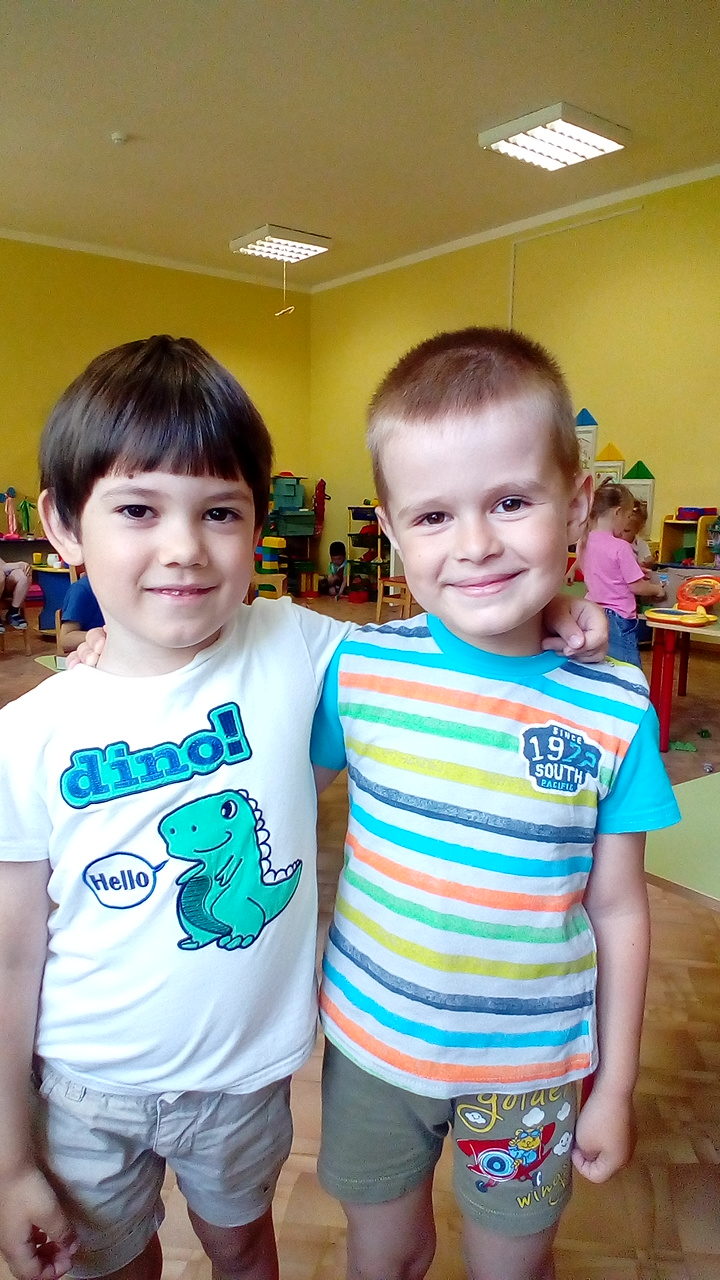 Цель: Формирование понятий «Друг», «Дружба».Задачи:- познакомить детей с правилами (секретами, законами) дружеских отношений, закреплять знания пословиц.- обогащать словарный запас; закреплять умение участвовать в совместной игре, вести короткие диалоги в ситуациях творческого и игрового общения;- учить понимать и оценивать чувства и поступки других; формировать положительные взаимоотношения между дошкольниками, побуждать их к добрым поступкам.Оборудование: аудиозапись песен про дружбу, песня «Улыбка», чудо-дерево с вопросами, клубочек.Предварительная работа: повторение стихотворений о дружбе, работа с пословицами.Ход занятия:Воспитатель: здравствуйте, дети! Сегодня мы с вами поговорим об очень, очень важном. А о чем именно сейчас вы узнаете, послушав песню. (Звучат аудиозаписи песен про дружбу, друзей). О чем пелось в этих песнях? Вы согласны с этим? Почему? Кто же из вас догадался, о чем мы сегодня будем говорить? (о дружбе, о вежливости, о взаимоотношениях).А сейчас я расскажу вам сказку. Жила-была на земле девочка по имени Любовь. Скучно ей было жить на свете без подружки. Вот и обратилась она к старому, седому, прожившему сто лет волшебнику:-Помоги мне, дедушка, выбрать подружку, чтобы я могла дружить с ней всю жизнь.Подумал волшебник и сказал:-Приходи ко мне завтра утром, когда первые птицы запоют, и роса еще не просохнет…Утром, когда алое солнце осветило землю, пришла Любовь в условленное место…Пришла и видит: стоят пять красивых девочек, одна другой краше.Вот выбирай, сказал волшебник.-Одну зовут Радость, другую - Доброта, третью - Красота, четвертую -Печаль, а пятую -Дружба.-Они все прекрасны, - сказала Любовь. Не знаю, кого и выбрать…-Твоя, правда, ответил волшебник- но выбери только одну из них. Она будет тебе подружкой на всю твою жизнь.Подошла Любовь к девочкам поближе и посмотрела в глаза каждой. Задумалась Любовь.Воспитатель: Ребята, а кого выбрали бы вы? Почему? (Дети объясняют свое мнение).Любовь подошла к девочке по имени Дружба и протянула ей руку.-Почему Любовь выбрала Дружбу? (Ответы детей).Какое чудесное слово «Дружба». Давайте произнесем это слово вместе!Ребята, вы любите сказки? А ведь в сказках сказочные персонажи тоже умеют дружить. Попробуйте угадать, кто с кем дружит.1.Зеленый крокодил Гена и его друг… (Чебурашка)2.Мальчик по имени Малыш и его друг …(Карлсон)3.Смешной мишка Вини - Пух и его друг… (Пятачок)Перед вами, ребята, стоит необычное дерево, так как у него необыкновенные цветочки. На цветочках этого дерева написаны вопросы. Давайте попробуем на них ответить.Кириллу нужно обратиться к воспитательнице, а она в это время разговаривает. Что нужно сделать? Глеб столкнулся с Настей в дверях. Что он должен сделать? Маша принесла в группу новую куклу, а Оле хочется поиграть с Машиной куклой. Что должна сделать Оля? Мальчики из кубиков построили дом, Максим играл рядом и задел, дом сломался. Что должен сделать Максим? Ты пришел в детский сад и принес конфеты. Что с ними сделаешь? Можно ли назвать вежливым того, кто обижает маленьких? Девочки играют в интересную игру, к ним подошла Соня. Что скажут девочки?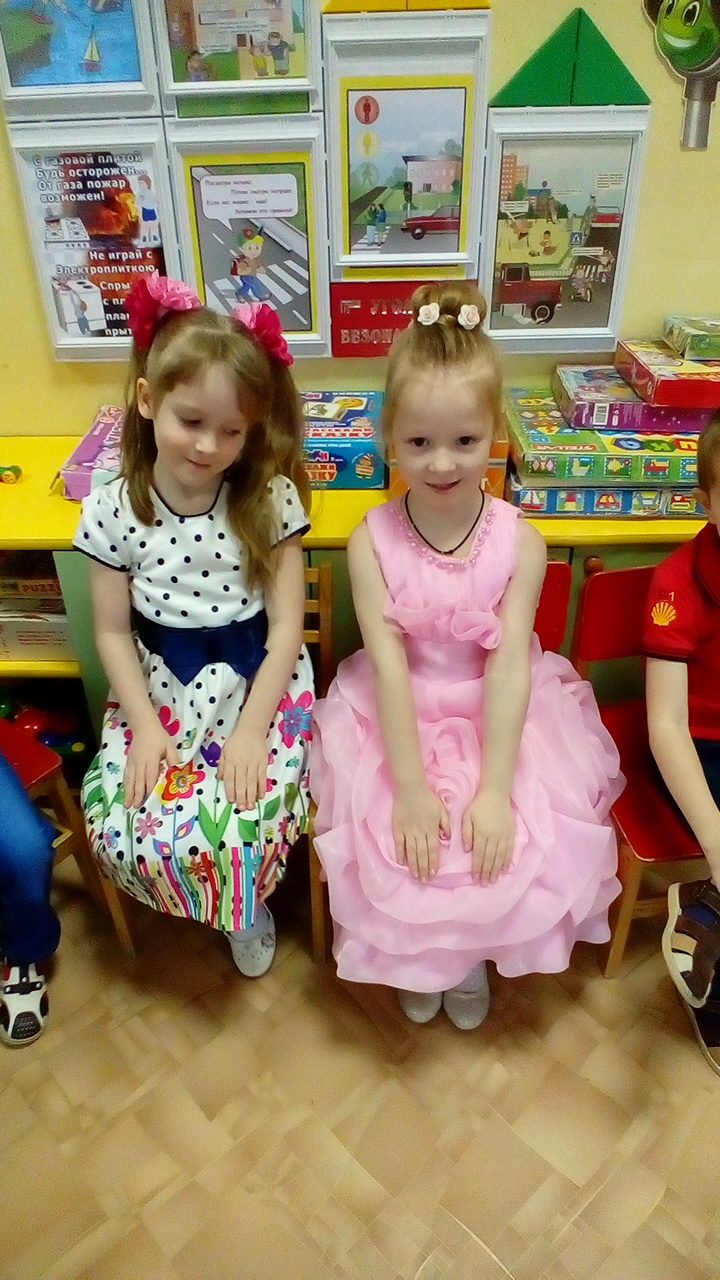 Молодцы, ребята.  А сейчас мы с вами проведем упражнение «Дружба начинается с улыбки», от которого вам станет весело и приятно. (Используя вежливые слова, нужно назвать своего соседа ласковым именем и с улыбкой. Например, здравствуй, Машенька.)Вот и пришло время разгадать нам секрет дружбы. (Да.) А секрет этот спрятан в одной песне. Давайте послушаем. (Звучит аудиозапись песни «Улыбка».)И с чего же начинается дружба? (с улыбки). Молодцы, вы очень быстро разгадали секрет дружбы.Сегодня мы с вами говорим о том, что такое настоящая дружба и что она дает человеку. (Дети хором рассказывают заранее выученное стихотворение.)Все мы дружные ребята.Мы ребята – дошколята.Никого не обижаем.Как заботиться, мы знаем.Никого в беде не бросим.Не отнимем, а попросим.Пусть всем будет хорошо.Будет радостно, светло.О друзьях, о дружбе всегда приятно говорить. А знаете ли вы пословицы о дружбе? Я предлагаю вам поиграть в игру «Закончи пословицу».1.Один за всех и все за одного.2.Нет друга - ищи, а нашел – береги.3.Не имей сто рублей, а имей сто друзей.4.Новых друзей наживаю, а старых не забываю.5.Старый друг лучше новых двух.Так о чем же говорилось в этих пословицах? (Ответы детей).Воспитатель: Ребята, вы еще только учитесь дружить. А чтобы дружба была крепкой, нужно соблюдать много законов. Например:Доверять своему другу.Не обманывать друга.Не обижать друга.Заступаться за друга.Помогать друг другу.А еще, какие законы вы знаете? Поиграем с волшебным клубочком? (Да.) (Дети сидят на ковре по кругу, воспитатель передает клубок ниток ребенку, тот наматывает нитку на палец и при этом говорит вежливое слово. Затем передает клубок следующему ребенку, пока опять не дойдет очередь до воспитателя.) Ребята, вам понравилась игра? (Ответы детей.)Воспитатель: теперь мы с вами связаны одним клубочком, клубочком дружбы. А помните, что говорил кот Леопольд в мультфильме? Давайте мы все с вами встанем, возьмемся за руки, улыбнёмся, друг другу и еще раз скажем слова добрейшего кота Леопольда:-Ребята, давайте жить дружно!А напоследок мы с вами поиграем в игру «Эстафета дружбы» (Взяться за руки и передавать эстафету, рукопожатие.) Начинает воспитатель: «Я передам вам свою дружбу, и она идет от меня к Мише, от Миши к Саше и т.д. и, наконец, снова возвращается ко мне». Я чувствую, что дружбы стало больше, так как каждый из вас добавил частичку своей дружбы. Пусть же она вас не покидает и греет. Воспитатель: ребята, что вам сегодня больше всего понравилось на занятии? (ответы детей). Я хочу вам сказать спасибо, вы все молодцы и давайте жить дружно!